第71回国民体育大会希望郷いわて国体山　岳　競　技《通信係行動役員マニュアル》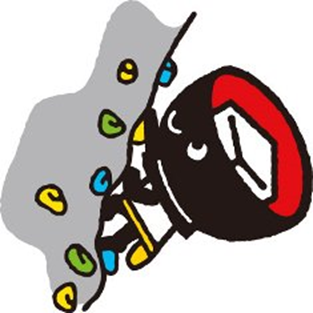 競技日程・諸会議・行事日程競　　技　　日　　程諸　　会　　議　　・　　行　　事　　日　　程	（Ｌはリード競技、Ｂはボルダリング競技の略）1 基本計画第７１回国民体育大会希望郷いわて国体山岳競技の管理運営並びに競技進行に必要な通信業務全般を把握し、各競技場・大会実施本部の無線通信業務が円滑に行われるよう管理・統括する。2 業務の内容(1)無線機（トランシーバ）の貸出・返却の確認(2)無線機の取扱方法に係る保持者への指導及び徹底(3)無線機の点検及び保守管理(4)大会開催時の無線機トラブル時の対応及びメンテナンス(5)各部署からの通信内容の把握及び調整(6)大会進行状況の情報収集及び各部署への情報伝達(7)各部署からの要請に係る対応の調整(8)その他無線通信全般に関わる業務3 業務分担無線機（トランシーバ）取扱いマニュアル・無線機は「バッテリー充電」のため、毎日使用後は本部通信担当へ返却する。・貸出、返却時には必ず無線担当者の確認を受ける。・リード、ボルダリング競技の無線機は、貸出（クラブハウス）、返却（本部）を「副部長」がまとめて行う。貸し出し時刻は、３日間とも午前６時３０分。返却は業務終了後。・電源が入っているか、最初に各自で確認をする。・バッテリー残量の確認を、適宜行う。（バッテリー切れの際は、予備無線機と交換）・電源は常に入れておく。・使用前に、自分の担当する業務のチャンネルになっているか確認する。本部　ＣＨ１　リード　ＣＨ２　ボルダリング　ＣＨ３　（「トランシーバ配置表」参照）・他の部署と交信が必要な時には、該当チャンネルに切り替えて交信をする。・送信方法；PTTスイッチ（送信ボタン）を押して話す。・受信方法；PTTスイッチを離して、相手の交信内容を聞く。・チャンネル内で本番前に送受信テストを行う。　　　競技の進行状況を副部長がリードはＣＨ２、ボルダリングはＣＨ３を使って本部通信員に連絡する。　　　係名と氏名、時刻、内容を通信する　　　　例）本部　こちらは○○副部長の○○です。○時○分、選手の受付を開始しました。　　　　　　　　　　　　　　　役職名　　　　 氏名　　　　時刻　　　　内容・相手を呼び出してから自分の名前を言う。・相手の名前と自分の名前は、はっきりと確実にコールする。例） 送信者；受付の△△さん、こちら本部の○○です。どうぞ。受信者；本部の○○さん、こちら受付の△△です。どうぞ。・送信者は内容を伝えたら、最後に「どうぞ」と言う。・受信者は内容を確認したら最後に「了解」と言う。・交信が終了の場合は、最後に「以上」と言う。・複雑な内容、大切な内容の場合は「復唱」する。例）送信者；ただ今○○選手の受付が終了しました、どうぞ。 受信者；○○の選手受付終了、了解しました、以上。・バッテリー切れ　→　バッテリーマークを時々チェックする。⇒バッテリー切れのときは予備の無線機と交換・チャンネル間違い　→　ボタンにさわってチャンネルが変わっていることがある。（操作ロック推奨！）・リード、ボルダリングそれぞれ予備の無線機（１台）があるのでそれと交換する。・予備の無線機が無いときは、近くのトランシーバを借りて、本部通信担当を呼ぶ。通信・放送系統図※1　実施本部や他の部署からの情報は必要に応じて、無線機を持つ係責任者から各競技役員等に伝達する。※2　特に重要な情報・事項については、連絡シートを利用するなどして更に確実に伝わるようにする。※3　観客等への情報提供が必要な場合は、各競技会場放送や掲示等を利用して情報伝達に努める。※4　地震等の緊急時には、危機管理マニュアルに従い、実施本部から各競技会場の放送等により指示を出す。６　無線機(トランシーバ)、専用携帯電話配置表期　日平成２８年１０月６日（金）～１０月９日（日）場　所岩手県営運動公園登はん競技場岩手県営運動公園山岳競技特設会場主　催公益財団法日本体育協会・文部科学省・岩手県公益社団法人日本山岳協会・盛岡市主　管岩手県山岳協会　　日　程
種　別10月6日(木)10月7日(金)10月8日(土)10月9日(日)　　日　程
種　別10月6日(木)10月7日(金)10月8日(土)10月9日(日)成年男子選手・監督受付14:00～15:20岩手県勤労身体障がい者体育館トロフィー返還式16:00～16:10監督会議16:10～16:40岩手県勤労身体障がい者体育館ボルダリング(Ｂ)予選9:00～14:06リード(Ｌ)予選12:10～16:52リード(Ｌ)決勝12:00～12:56ボルダリング(Ｂ)決勝15:40～17:30成年女子選手・監督受付14:00～15:20岩手県勤労身体障がい者体育館トロフィー返還式16:00～16:10監督会議16:10～16:40岩手県勤労身体障がい者体育館ボルダリング(Ｂ)予選15:10～17:10リード(Ｌ)予選9:00～10:48ボルダリング(Ｂ)決勝15:20～17:10リード(Ｌ)決勝15:00～15:56少年男子選手・監督受付14:00～15:20岩手県勤労身体障がい者体育館トロフィー返還式16:00～16:10監督会議16:10～16:40岩手県勤労身体障がい者体育館リード(Ｌ)予選9:00～11:00リード(Ｌ)決勝15:30～16:26ボルダリング(Ｂ)予選12:00～14:12ボルダリング(Ｂ)決勝9:00～10:50少年女子選手・監督受付14:00～15:20岩手県勤労身体障がい者体育館トロフィー返還式16:00～16:10監督会議16:10～16:40岩手県勤労身体障がい者体育館リード(Ｌ)予選12:20～14:08ボルダリング(Ｂ)予選9:00～11:00リード(Ｌ)決勝9:00～9:56ボルダリング(Ｂ)決勝12:20～14:10県内競技役員受付10月6日(木)11時00分～12時00分岩手県勤労身体障がい者体育館　県外競技役員受付10月6日(木)12時30分～13時00分岩手県勤労身体障がい者体育館選手・監督受付10月6日(木)14時00分～15時20分岩手県勤労身体障がい者体育館　競技役員全体会議10月6日(木)15時30分～16時00分岩手県勤労身体障がい者体育館　トロフィー返還式10月6日(木)16時00分～16時10分岩手県勤労身体障がい者体育館　監督会議10月6日(木)16時10分～16時40分岩手県勤労身体障がい者体育館　県内役員最終研修10月6日(木)13時00分～15時00分業務を担当する各会場大会実施本部開所式10月6日(木)17時00分～17時20分岩手県営運動公園山岳競技特設会場　本部棟Ｌ(少男)表彰式10月7日(金)17時10分～17時30分ボルダリング会場：種目別表彰式場Ｂ(成女)表彰式10月8日(土)17時40分～18時00分〃Ｂ(少男)表彰式10月9日(日)11時20分～11時40分〃Ｌ(成男)表彰式10月9日(日)13時20分～13時40分〃Ｌ(少女)表彰式10月9日(日)15時00分～15時20分〃Ｂ(少女)表彰式10月9日(日)15時40分～16時00分〃Ｌ(成女)表彰式10月9日(日)16時30分～16時50分〃審判員会議10月9日(日)18時00分～18時20分岩手県営運動公園山岳競技特設会場Ｂ(成男)表彰式10月9日(日)18時30分～18時50分〃総合表彰式10月9日(日)18時50分～19時40分〃競技役員解団式・大会実施本部閉所式10月9日(日)19時50分～20時10分〃氏　名業　　　　　　　務高橋　威智・無線通信業務の統括、調整・大会本部（CH1チャンネル1）無線機保持者との通信・大会本部用（２7台）及び予備無線機（１台）の保守、管理及び貸出、返却・進行管理表入力晴沢　春雄・リード競技（CH2チャンネル2）無線機保持者との通信・リード競技用無線機（20台）及び予備無線機（１台）の保守、点検管理・リード競技部副部長へ無線機の貸出(大会期間中毎日６：３０本部にて）、返却確認・進行管理表入力工藤　裕志・ボルダリング競技（ＣＨ3チャンネル3）無線機保持者との通信・ボルダリング競技用無線機（20台）及び予備無線機（１台）の保守、点検管理ボルダリング競技副部長へ無線機の貸出(大会期間中毎日6:30本部にて）返却確認・進行管理表入力区分無線機Ｎｏ役職名役員区分氏　名備　考本　部1本部　ＣＨ１本　部2本部　ＣＨ２本　部3本部　ＣＨ３本　部4競技委員長本西原斗司男本　部5競技副委員長本小日向　徹本　部6競技副委員長吉田　春彦本　部7中央総務委員本三森一男本　部8県内総務運岩澤　健二本　部9中央総務委員(兼成績計算)本滝内壽一本　部10県内総務本西館　正治本　部11審判長審松田　龍彦本　部12副審判長(兼成績計算)審山本和幸本　部13副審判長審小山　勝稔本　部14総務部長運佐藤　俊一本　部15総務副部長（成績報告担当）運盛合　敏男本　部16総務副部長運中村　浩之本　部17受付案内運村上　良則本　部18受付案内運斎藤　直美本　部19輸送宿泊部長運植田　瑞穂本　部20競技部長運遠藤　敏英本　部21成績集計（記録本部担当）運佐藤　均本　部22成績集計運荒川　勉本　部23通信（ＣＨ１）運高橋　威智本　部24通信（ＣＨ２）運晴沢　春雄本　部25通信（ＣＨ３）運工藤　裕志本　部26医師運中島　隆之本　部27医療救護運本　部28予備運計28台区分無線機Ｎｏ役 職 名役員区分氏　　名備　　　考リ｜ド競技29Ｌ主任審判員審佐原　晴人リ｜ド競技30L副主任審判員審武井　　浩リ｜ド競技31Ｌ副主任審判員審佐藤　　誠リ｜ド競技32Ｌ競技副部長運村上　伸男リ｜ド競技33Lアイソレーション競加藤栄理子リ｜ド競技34Lアイソレーション競藤原　　拓リ｜ド競技35Ｌ監視・誘導競三浦　武雄リ｜ド競技36Ｌ監視・誘導競福田　　孝リ｜ド競技37Ｌコールゾーン競佐々木裕一リ｜ド競技38Ｌコールゾーン競諏訪木秀夫リ｜ド競技39Ｌ選手受付運及川　憲一リ｜ド競技40Ｌ物品運搬運桑原　清孝リ｜ド競技41Ｌ公式記録競三浦　拓男リ｜ド競技42Ｌ公式記録競佐々木四士美リ｜ド競技43Ｌ計測記録（タイマー）競佐々木優理子リ｜ド競技44Ｌ計測記録（タイマー）競伊藤　義幸リ｜ド競技45Ｌチーム名表示運室岡　康正リ｜ド競技46Ｌ進行アナウンス運川村　美香リ｜ド競技47Ｌ成績入力集計運土村　啓明リ｜ド競技48Ｌ速報掲示運横沢　一則リ｜ド競技49予備計21台区分無線機Ｎｏ役 職 名役員区分氏　　名備　　　　考ボルダリング競技50Ｂ主任審判審高橋伸次郎ボルダリング競技51Ｂ副主任審判員審永井　繁明ボルダリング競技52Ｂ副主任審判員審寺内　宏普ボルダリング競技53Ｂ競技副部長運土井　祐之ボルダリング競技54Ｂアイソレーション競佐藤　幸久ボルダリング競技55Ｂアイソレーション競星　　　晃ボルダリング競技56Ｂアイソレーション競佐々木拓也ボルダリング競技57Ｂ監視・誘導競門脇　耕一ボルダリング競技58Ｂ監視・誘導競服部　正幸ボルダリング競技59Ｂコールゾーン競竹田　　正ボルダリング競技60Ｂコールゾーン競芦生　健勝ボルダリング競技61Ｂ選手受付運杉山健太郎ボルダリング競技62Ｂ物品運搬運渡邊美智子ボルダリング競技63Ｂ公式記録競長畑　重広ボルダリング競技64Ｂ計測記録(タイマー)競近藤　修三ボルダリング競技65Ｂ計測記録(タイマー)競千葉　　亘ボルダリング競技66Ｂチーム名表示運川越　鐵男ボルダリング競技67Ｂアナウンス運千葉　貴子ボルダリング競技68Ｂ成績入力集計運菊池　　平ボルダリング競技69Ｂ速報掲示運鬼川　博昭ボルダリング競技70予備計21台無線　報告・連絡シート無線　報告・連絡シート無線　報告・連絡シート無線　報告・連絡シート受信日時月　　　日（　　　）　　　　　　時　　　　分月　　　日（　　　）　　　　　　時　　　　分月　　　日（　　　）　　　　　　時　　　　分受　信　者本部・競技部・総務部・輸送宿泊部本部・競技部・総務部・輸送宿泊部本部・競技部・総務部・輸送宿泊部市実行委員会Ｌ　・Ｂ　・　（　　　　　　　　）Ｌ　・Ｂ　・　（　　　　　　　　）部長・副部長・主任・副主任（　　　　　　　　）部長・副部長・主任・副主任（　　　　　　　　）宛報告・連絡事項報告・連絡事項報告・連絡事項報告・連絡事項詳細内容詳細内容詳細内容詳細内容処理処理処理処理